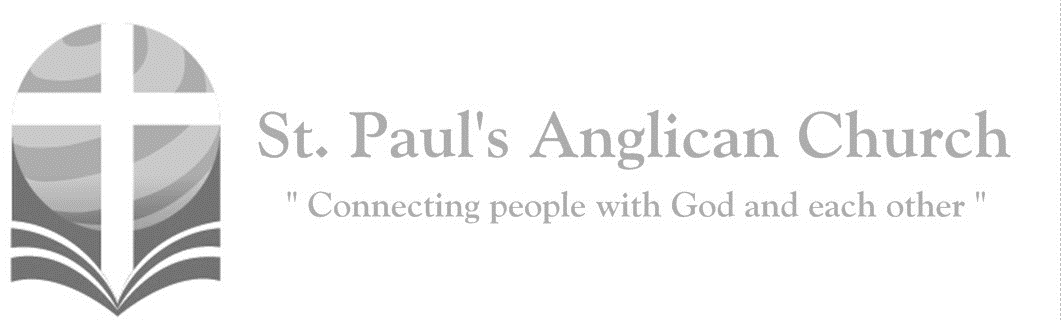 Christ became obedient unto death, even death on a cross. Therefore, God has highly exalted him and bestowed on him the name which is above every name.(Philippians 2:8-9)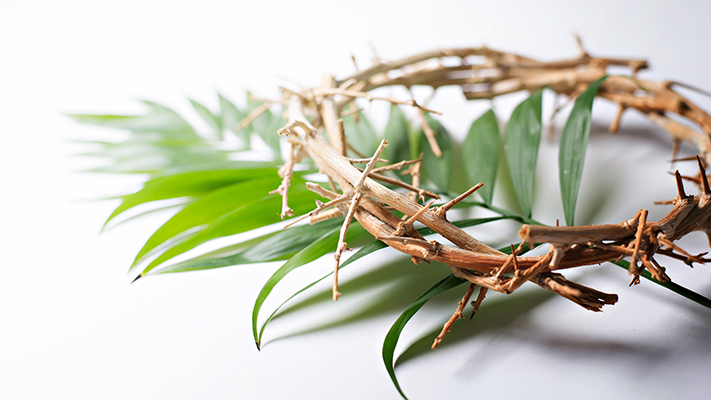 The Liturgy of the PalmsCelebrant: 	Blessed is he who comes in the name of the Lord.All:	Hosanna in the highest.Celebrant: 	Dear friends in Christ, during Lent we have been preparing for the celebration of our Lord’s paschal mystery. On this day our Lord Jesus Christ entered the holy city of Jerusalem in triumph. The people welcomed him with palms and shouts of praise, but the path before him led to self-giving, suffering, and death. Today we greet him as our King, although we know his crown is thorns and his throne a cross. We follow him this week from the glory of the palms to the glory of the resurrection by way of the dark road of suffering and death. United with him in his suffering on the cross, may we share his resurrection and new life. Let us pray: Assist us mercifully with your help, Lord God of our salvation, that we may enter with joy into the celebration of those mighty acts whereby you give us life and immortality; through Jesus Christ our Lord.All:		Amen. Palm Sunday – Mark 11:1-11 (Rev. Myron)Jesus Enters Jerusalem and Receives the Welcome of a KingWhen they were approaching Jerusalem, at Bethphage and Bethany, near the Mount of Olives, he sent two of his disciples and said to them, “Go into the village ahead of you, and immediately as you enter it, you will find tied there a colt that has never been ridden; untie it and bring it. If anyone says to you, ‘Why are you doing this?’ just say this, ‘The Lord needs it and will send it back here immediately.’” They went away and found a colt tied near a door, outside in the street. As they were untying it, some of the bystanders said to them, “What are you doing, untying the colt?” They told them what Jesus had said; and they allowed them to take it. Then they brought the colt to Jesus and threw their cloaks on it; and he sat on it. Many people spread their cloaks on the road, and others spread leafy branches that they had cut in the fields. Then those who went ahead and those who followed were shouting, “Hosanna! Blessed is the one who comes in the name of the Lord! Blessed is the coming kingdom of our ancestor David! Hosanna in the highest heaven!” Then he entered Jerusalem and went into the temple; and when he had looked around at everything, as it was already late, he went out to Bethany with the twelve.Distribution of Palm CrossesCelebrant: 	The Lord be with you. People: 	And also with you.Celebrant:	Let us give thanks to the Lord our God.People:	It is right to give our thanks and praise.Celebrant:	It is right to praise you, almighty God, for the acts of love by which you have redeemed us through your Son Jesus Christ our Lord. The Hebrews acclaimed Jesus as Messiah and King, with palm branches in their hands, crying, Hosanna in the highest. May we also, carrying these emblems, go forth to meet Christ and follow him in the way that leads to eternal life; who lives and reigns in glory with you and the Holy Spirit, now and for ever. People:	Amen. The ProcessionCelebrant:	Let us go forth in peace.People:	In the name of Christ. Amen. Processional Song: The Royal WelcomeLift up your headsThrow open wide the gatesBe lifted up, the King of glory waitsOpen the doors that he may enter inLift up your voice with praises unto himSind loud hosannaRejoice! Lift up your voice to himBlessed is heThe little children sing to the KingIntroduction and CollectCelebrant: 	Almighty and everliving God, in tender love for all our human race you sent your Son our Saviour Jesus Christ to take our flesh and suffer death upon a cruel cross. May we follow the example of his great humility, and share in the glory of his resurrection; through Jesus Christ our Lord, who is alive and reigns with you and the Holy Spirit, one God, now and for ever.People: 	Amen.Holy Monday – Mark 11:12-19 (Carol R.)Jesus Cleanses the TempleOn the following day, when they came from Bethany, he was hungry. Seeing in the distance a fig tree in leaf, he went to see whether perhaps he would find anything on it. When he came to it, he found nothing but leaves, for it was not the season for figs. He said to it, “May no one ever eat fruit from you again.” And his disciples heard it. Then they came to Jerusalem. And he entered the temple and began to drive out those who were selling and those who were buying in the temple, and he overturned the tables of the money changers and the seats of those who sold doves; and he would not allow anyone to carry anything through the temple. He was teaching and saying, “Is it not written, ‘My house shall be called a house of prayer for all the nations’? But you have made it a den of robbers.” And when the chief priests and the scribes heard it, they kept looking for a way to kill him; for they were afraid of him, because the whole crowd was spellbound by his teaching. And when evening came, Jesus and his disciples went out of the city.Song: All Glory Laud and Honour(Chorus) All glory, laud, and honour
To Thee Redeemer King
To whom the lips of children
Make sweet hosannas ringThou art the King of Israel
Thou David's royal Son
Who in the Lord's name comest
The King and Blessed One (To Chorus)The company of angels
Are praising Thee on high
And we, will all creation
In chorus make reply (To Chorus)The people of the Hebrews
With palms before Thee went
Our praise and prayer and anthems
Before Thee we present (To Chorus)To Thee before Thy passion
They sang their hymns of praise
To Thee now high exalted
Our melody we raise (To Chorus)Thou didst accept their praises
Accept the prayers we bring
Who in all good delightest
Thou good and gracious King (To Chorus)Holy Tuesday – Mark 11:20-26 (Frank R.)The Lesson from the Withered Fig TreeIn the morning as they passed by, they saw the fig tree withered away to its roots. Then Peter remembered and said to him, “Rabbi, look! The fig tree that you cursed has withered.” Jesus answered them, “Have faith in God. Truly I tell you, if you say to this mountain, ‘Be taken up and thrown into the sea,’ and if you do not doubt in your heart, but believe that what you say will come to pass, it will be done for you. So I tell you, whatever you ask for in prayer, believe that you have received it, and it will be yours. “Whenever you stand praying, forgive, if you have anything against anyone; so that your Father in heaven may also forgive you your trespasses.Song: O Lord, Increase My FaithO Lord, increase my faith
Strengthen me
And confirm me in thy true faith
Endue me with wisdom, charityChastity, and patience
In all my adversity
Sweet Jesus, say AmenHoly Tuesday (continued) – Mark 11:27-12:12 (Carol R.)Jesus’s Authority is QuestionedAgain they came to Jerusalem. As he was walking in the temple, the chief priests, the scribes, and the elders came to him and said, “By what authority are you doing these things? Who gave you this authority to do them?” Jesus said to them, “I will ask you one question; answer me, and I will tell you by what authority I do these things. Did the baptism of John come from heaven, or was it of human origin? Answer me.” They argued with one another, “If we say, ‘From heaven,’ he will say, ‘Why then did you not believe him?’ But shall we say, ‘Of human origin’?”—they were afraid of the crowd, for all regarded John as truly a prophet. So they answered Jesus, “We do not know.” And Jesus said to them, “Neither will I tell you by what authority I am doing these things.” Then he began to speak to them in parables. “A man planted a vineyard, put a fence around it, dug a pit for the wine press, and built a watchtower; then he leased it to tenants and went to another country. When the season came, he sent a slave to the tenants to collect from them his share of the produce of the vineyard. But they seized him, and beat him, and sent him away empty-handed. And again he sent another slave to them; this one they beat over the head and insulted. Then he sent another, and that one they killed. And so it was with many others; some they beat, and others they killed. He had still one other, a beloved son. Finally, he sent him to them, saying, ‘They will respect my son.’ But those tenants said to one another, ‘This is the heir; come, let us kill him, and the inheritance will be ours.’ So they seized him, killed him, and threw him out of the vineyard. What then will the owner of the vineyard do? He will come and destroy the tenants and give the vineyard to others. Have you not read this scripture: ‘The stone that the builders rejected has become the cornerstone; this was the Lord’s doing, and it is amazing in our eyes’?” When they realized that he had told this parable against them, they wanted to arrest him, but they feared the crowd. So they left him and went away.Song: CornerstoneMy hope is built on nothing less
Than Jesus' blood and righteousness
I dare not trust the sweetest frame
But wholly trust in Jesus' Name(Chorus) Christ alone, cornerstone
Weak made strong in the Saviour's love
Through the storm He is Lord
Lord of allWhen darkness seems to hide His face
I rest on His unchanging grace
In every high and stormy gale
My anchor holds within the veil
(To Chorus)When He shall come With trumpet sound
Oh may I then in Him be found
Dressed in His righteousness alone
Faultless stand before the throne(To Chorus)Holy Tuesday (continued) – Mark 12:13-34 (Frank R.)Jesus Prophesies about His Resurrection and is Questioned by the Teachers of the LawThen they sent to him some Pharisees and some Herodians to trap him in what he said. And they came and said to him, “Teacher, we know that you are sincere, and show deference to no one; for you do not regard people with partiality, but teach the way of God in accordance with truth. Is it lawful to pay taxes to the emperor, or not? Should we pay them, or should we not?” But knowing their hypocrisy, he said to them, “Why are you putting me to the test? Bring me a denarius and let me see it.” And they brought one. Then he said to them, “Whose head is this, and whose title?” They answered, “The emperor’s.” Jesus said to them, “Give to the emperor the things that are the emperor’s, and to God the things that are God’s.” And they were utterly amazed at him. Some Sadducees, who say there is no resurrection, came to him and asked him a question, saying, “Teacher, Moses wrote for us that if a man’s brother dies, leaving a wife but no child, the man shall marry the widow and raise up children for his brother. There were seven brothers; the first married and, when he died, left no children; and the second married the widow and died, leaving no children; and the third likewise; none of the seven left children. Last of all the woman herself died. In the resurrection whose wife will she be? For the seven had married her.” Jesus said to them, “Is not this the reason you are wrong, that you know neither the scriptures nor the power of God? For when they rise from the dead, they neither marry nor are given in marriage, but are like angels in heaven. And as for the dead being raised, have you not read in the book of Moses, in the story about the bush, how God said to him, ‘I am the God of Abraham, the God of Isaac, and the God of Jacob’? He is God not of the dead, but of the living; you are quite wrong.”One of the scribes came near and heard them disputing with one another, and seeing that he answered them well, he asked him, “Which commandment is the first of all?” Jesus answered, “The first is, ‘Hear, O Israel: the Lord our God, the Lord is one; you shall love the Lord your God with all your heart, and with all your soul, and with all your mind, and with all your strength.’ The second is this, ‘You shall love your neighbor as yourself.’ There is no other commandment greater than these.” Then the scribe said to him, “You are right, Teacher; you have truly said that ‘he is one, and besides him there is no other’; and ‘to love him with all the heart, and with all the understanding, and with all the strength,’ and ‘to love one’s neighbor as oneself,’—this is much more important than all whole burnt offerings and sacrifices.” When Jesus saw that he answered wisely, he said to him, “You are not far from the kingdom of God.” After that no one dared to ask him any question.Song: Hosanna I see the King of glory
Coming on the clouds with fire
The whole earth shakes (repeat line)I see His love and mercy
Washing over all our sin
The people sing, the people sing(Chorus) Hosanna, hosanna
Hosanna in the highest (repeat chorus)
I see a generation
Rising up to take their place
With selfless faith, with selfless faithI see a near revival
Stirring as we pray and seek
We're on our knees, we're on our knees(To Chorus)Heal my heart and make it clean
Open up my eyes to the things unseen
Show me how to love Like You have loved me
Break my heart for what breaks Yours
Everything I am 
For Your Kingdom's cause
As I walk from earth into eternity Holy Wednesday – Mark 12:35-44 (Carol R.)Jesus Teaches a Lesson from a Poor WidowWhile Jesus was teaching in the temple, he said, “How can the scribes say that the Messiah is the son of David? David himself, by the Holy Spirit, declared, ‘The Lord said to my Lord, “Sit at my right hand, until I put your enemies under your feet.”’ David himself calls him Lord; so how can he be his son?” And the large crowd was listening to him with delight. As he taught, he said, “Beware of the scribes, who like to walk around in long robes, and to be greeted with respect in the marketplaces, and to have the best seats in the synagogues and places of honor at banquets! They devour widows’ houses and for the sake of appearance say long prayers. They will receive the greater condemnation.” He sat down opposite the treasury, and watched the crowd putting money into the treasury. Many rich people put in large sums. A poor widow came and put in two small copper coins, which are worth a penny. Then he called his disciples and said to them, “Truly I tell you, this poor widow has put in more than all those who are contributing to the treasury. For all of them have contributed out of their abundance; but she out of her poverty has put in everything she had, all she had to live on.”Song: Hosanna Filio DavidHosanna filio David
Benedíctus qui venit In nomine Domini
Rex Israel: Hosanna in excelsisHosanna to the son of David Blessed is he who comesIn the name of the LordO King of Israel: Hosanna in the highest
Maundy Thursday – Mark 14:12-16 (Frank R.)Jesus Eats the Passover with His FriendsOn the first day of Unleavened Bread, when the Passover lamb is sacrificed, his disciples said to him, “Where do you want us to go and make the preparations for you to eat the Passover?” So he sent two of his disciples, saying to them, “Go into the city, and a man carrying a jar of water will meet you; follow him, and wherever he enters, say to the owner of the house, ‘The Teacher asks, Where is my guest room where I may eat the Passover with my disciples?’ He will show you a large room upstairs, furnished and ready. Make preparations for us there.” So the disciples set out and went to the city, and found everything as he had told them; and they prepared the Passover meal.Song: O LoveO Love that will not let me goI rest my weary soul in TheeI give Thee back the life I oweThat in Thy ocean depths Its flow may richer, fuller beO Joy that seek me through the painI cannot close my heart to TheeI trace the rainbow through the rain And feel the promise is not vain That morn shall tearless be
Prayers of the People (Carol R.)Leader: 	With confidence and trust let us pray to the Lord, saying, “Lord, have mercy.” For the one holy catholic and apostolic Church throughout the world, we pray to you, Lord.All:		Lord, have mercy.Leader:	Remembering today those in our St. Paul’s Cycle of Prayer: Dan, Natalie, Joelle, Maara, and Abigail Lowe; Edwin and Elvie Exconde; Peter and Renée Jackson; and Kathy Paterson; as well as all of those in the Anglican Cycle of Prayer. For the mission of the Church, that in faithful witness it may preach the gospel to the ends of the earth, we pray to you, Lord.All:		Lord, have mercy.Leader:	For those preparing for baptism and for their teachers and sponsors, we pray to you, Lord.All:		Lord, have mercy.Leader:	For peace in the world, that a spirit of respect and reconciliation may grow among nations and peoples, we pray to you, Lord.All:		Lord, have mercy.Leader:	For the poor, the persecuted, the sick, and all who suffer; for refugees, prisoners, and all in danger; that they may be relieved and protected, we pray to you, Lord.All:		Lord, have mercy.Leader:	For all whom we have injured or offended, we pray to you, Lord.All:		Lord, have mercy.Leader:	For grace to amend our lives and to further the reign of God, we pray to you, Lord.All:		Lord, have mercy. Amen.Confession of SinCelebrant:	Dear friends in Christ, God is steadfast in love and infinite in mercy; he welcomes sinners and invites them to his table. Let us confess our sins, confident in God’s forgiveness.Silent ConfessionCelebrant: 	Most merciful God,All:	we confess that we have sinned against you in thought, word, and deed, by what we have done and by what we have left undone. We have not loved you with our whole heart; we have not loved our neighbours as ourselves. We are truly sorry and we humbly repent. For the sake of your Son Jesus Christ, have mercy on us and forgive us, that we may delight in your will, and walk in your ways, to the glory of your name. Amen.Celebrant:	Almighty God have mercy upon you, pardon and deliver you from all your sins, confirm and strengthen you in all goodness and keep you in eternal life through Jesus Christ our Lord.People:	Amen.The PeaceCelebrant:  	The peace of the Lord be always with you.People:  	And also with you.  Offertory Song: Holy LordHoly, holy, holy LordGod of power and might Holy, holy, holy LordGod of power and mightHeaven and earth are fullFully of your gloryHosanna in the highestHosanna in the highestBlessed is he who comesIn the name of the LordHosanna in the highestHosanna in the highest
Prayer Over the GiftsCelebrant:	Gracious God,All:	the suffering and death of Jesus, your only Son, makes us pleasing in your sight. Alone we can do nothing, but through his sacrifice, may we receive your love and mercy. Amen.Celebrant: 	The Lord be with you. People: 	And also with you.Celebrant:	Lift up your hearts.People: 	We lift them to the Lord.Celebrant:	Let us give thanks to the Lord our God.People:	It is right to give our thanks and praise.People:	Behold the Lamb who bears our sins away, slain for us. And we remember the promise made that all who come in faith find forgiveness at the cross. So we share in this Bread of Life and we drink of His sacrifice as a sign of our bonds of peace – around the table of the King.Celebrant: 	Therefore, with all your saints who have served you in every age, we give thanks and raise our voices to proclaim the glory of your name.People: 	Holy, holy, holy Lord, God of power and might, heaven and earth are full of your glory. Hosanna in the highest. Blessed is he who comes in the name of the Lord. Hosanna in the highest.The body of our Saviour Jesus Christ, torn for you. Eat and remember. The wounds that heal, the death that brings us life paid the price to make us one. So we share in this Bread of Life and we drink of His sacrifice as a sign of our bonds of love – around the table of the King.Celebrant: 	On the night he was handed over to suffering and death, our Saviour Jesus Christ gave you thanks, saying, “Take, and eat: this is my body which is broken for you.”People:	The blood that cleanses every stain of sin, shed for you. Drink and remember. He drained death's cup that all may enter in to receive the life of God. So we share in this Bread of Life and we drink of His sacrifice as a sign of our bonds of grace – around the table of the King.Celebrant: 	After He gave you thanks, He took the cup, saying, “This is my blood which is shed for you. When you do this, you do it in memory of me.”People:	And so with thankfulness and faith we rise to respond. And to remember our call to follow in the steps of Christ as His body here on earth. As we share in His suffering, we proclaim Christ will come again. And we'll join in the feast of heaven around the table of the King.Celebrant:    	As our Saviour taught us, let us pray, All:        	Our Father in heaven, hallowed be your name. Your kingdom come, your will be done, on earth as in heaven. Give us today our daily bread. Forgive us our sins as we forgive those who sin against us. Save us from the time of trial, and deliver us from evil. For the kingdom, the power, and the glory are yours, now and for ever. Amen.Celebrant:	We break this bread, All: 		communion in Christ’s body once broken. Celebrant:	Let your Church be the wheat which bears its fruit in dying.All: 	If we have died with him, we shall live with him; if we hold firm, we shall reign with him.Celebrant:  	The gifts of God for the People of God.People:	Thanks be to God.The CommunionPlease listen carefully to the verbal instructions given. You are welcome to receive communion or come forward for a blessing. Gluten-free wafers are also available. Please sanitize your hands as you approach the front of the church. If you prefer to receive a blessing, please fold your arms over your chest. If you would like to make an offering, please do so after you take the bread.Communion Song: O Sacred Head, Now WoundedO sacred head, now wounded
With grief and shame weighed down
Now scornfully surrounded
With thorns, your only crown
O sacred head, what glory
And blessing you have known
Yet though despised and gory
I claim you as my own     (continued on next page)My Lord, what you did suffer 
Was all for sinners' gain
Mine, mine was the transgression
But yours the deadly pain
So here I kneel, my Saviour
For I deserve your place
Look on me with your favour
And save me by your graceWhat language shall I borrowTo thank you, dearest FriendFor this, your dying sorrowYour mercy without endLord, make me yours foreverA loyal servant trueAnd let me never, neverOutlive my love for youMy Saviour, be you near me
When death is at my door
Then let your presence cheer me
Forsake me nevermore
When soul and body languish
Oh, leave me not alone
But take away mine anguish
By virtue of your own
Prayer After Communion Celebrant:	God our help and strength,All:	you have satisfied our hunger with this Eucharistic food. Strengthen our faith, that through the death and resurrection of your Son, we may be led to salvation, for he is Lord now and for ever. Amen.Celebrant:    	Glory to God, All:	whose power, working in us, can do infinitely more than we can ask or imagine. Glory to God from generation to generation, in the Church and in Christ Jesus, for ever and ever.  Amen.BlessingCongregational AnnouncementsClosing Song: O Worship the KingO worship the King, all glorious above
O gratefully sing His power and His love
Our Shield and Defender The Ancient of Days
Pavilioned in splendor And girded with praiseO tell of His might, O sing of His grace
Whose robe is the light Whose canopy space
His chariots of wrath The deep thunderclouds form
     (continued on next page)And dark is His path On the wings of the stormThe earth with its store Of wonders untold
Almighty Thy power hath founded of old
Established it fast By a changeless decree
And round it hath cast Like a mantle the seaThy bountiful care What tongue can recite
It breathes in the air It shines in the light
It streams from the hills It descends to the plain
And sweetly distills In the dew and the rainFrail children of dust and feeble as frail
In Thee do we trust nor find Thee to fail
Thy mercies how tender How firm to the end
Our Maker, Defender Redeemer and FriendO measureless might, ineffable love
While angels delight To hymn Thee above
The humbler creation Though feeble their lays
With true adoration Shall sing to Thy praiseThe Dismissal
Celebrant:	Let us bless the Lord.All:		Thanks be to God. Amen.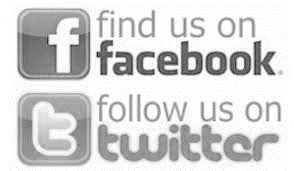 